Сегодня в Буинске проходят соревнования по волейболу в рамках Спартакиады муниципальных служащих.5 октября 2018 г., пятница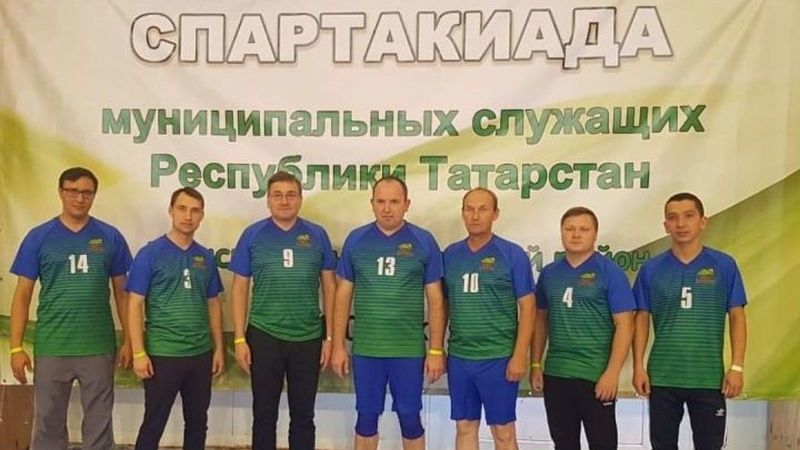 В мероприятии примут участие 120 человек из городов и районов Татарстана.Среди участников соревнований команда муниципальных служащих из Бавлинского района.На сегодня запланированы торжественное открытие соревнований и игры в группах. За призовые места команды будут соревноваться завтра.